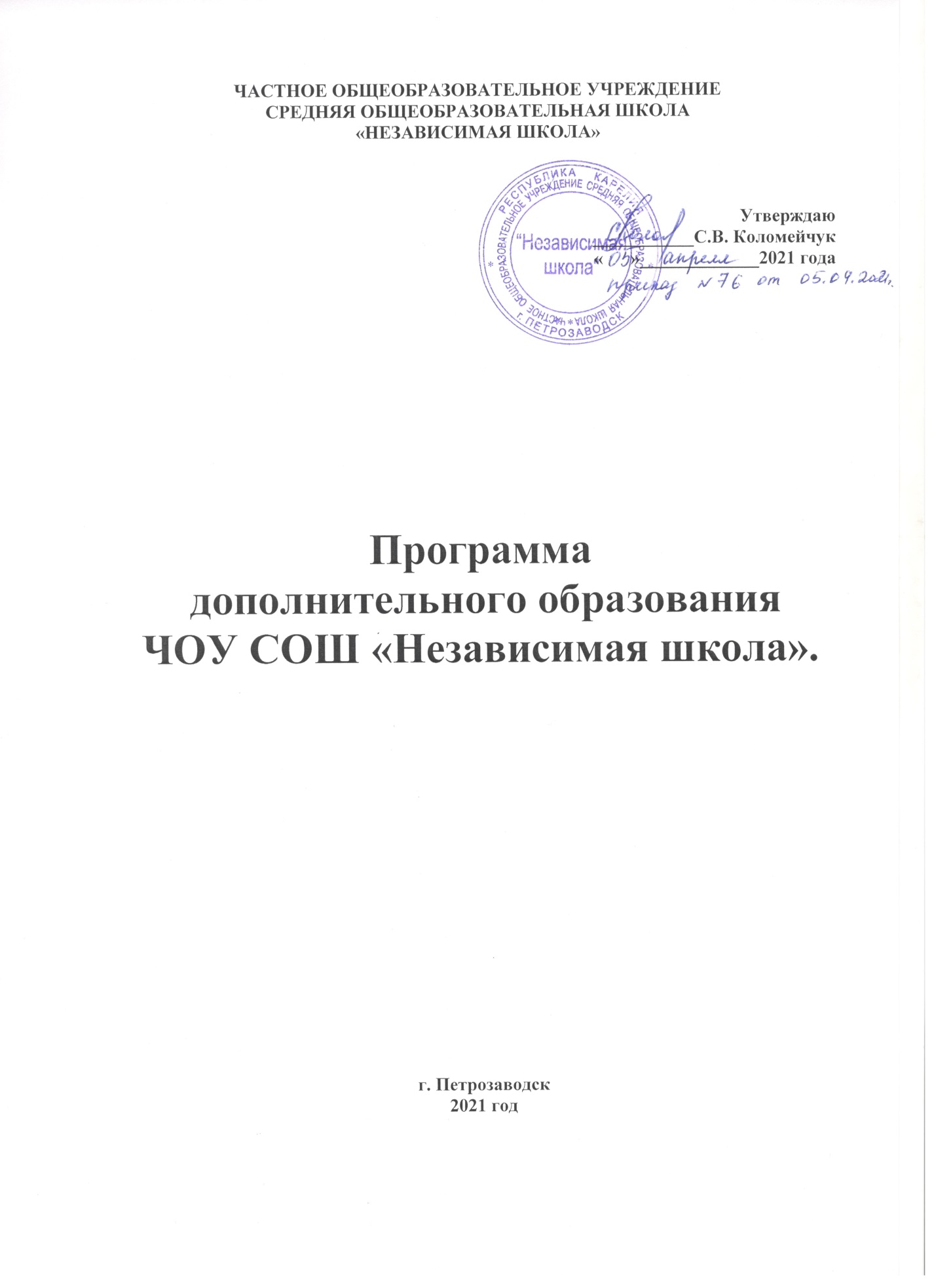 Содержание1. Пояснительная записка 2. Концептуальная основа дополнительного образования школы 3. Цели и задачи развития дополнительного образования детей 4. Принципы развития дополнительного образования детей 5. Основные механизмы реализации программы 6. Адресность образовательной программы дополнительного образования 7. Рабочие образовательные программы дополнительного образования  детей и аннотации 8.Учебный план дополнительного образования, календарный учебный  график 9. Методическое сопровождение и повышение профессионального уровня педагога дополнительного образования 10. Используемые и необходимые ресурсы программы 11. Ожидаемые результаты программы 12.Список литературы Пояснительная записка     Образовательное учреждение осуществляет образовательную деятельность  в интересах личности ребенка, общества и государства, обеспечивает  охрану здоровья и создание благоприятных условий для разностороннего  развития личности, в том числе возможность удовлетворения  воспитанника в самообразовании и получении дополнительного  образования. В сфере дополнительного образования ребенок может  реализовать свое личностное право на свободный выбор цели, освоить  способность к позитивному целеполаганию, умению достигать целей  своего жизненного предназначения. Свободный выбор ребенка есть  существенный признак дополнительного образования поэтому, в широком  смысле слова, дополнительное образование – это образование целевого  выбора.     Ценность дополнительного образования состоит в том, что оно усиливает  содержательную составляющую Основной Образовательной Программы  Начального Общего Образования, Основного Общего Образования,  Среднего Общего Образования ЧОУ СОШ “Независимая школа” и способствует  практическому приложению умений и навыков детей, полученных в  общеобразовательном учреждении, стимулирует их познавательную  мотивацию, развивает творческий потенциал, навыки адаптации к  современному обществу.    Для системной и качественной реализации дополнительного образования в  школе разработана образовательная программа дополнительного  образования далее (Программа). В Программе отражены цели и задачи,  направленные на развитие системы дополнительного образования в школе,  а также средства и механизмы, обеспечивающие их практическую  реализацию. Конечным результатом реализации программы должна стать  вариативная система дополнительного образования, которая будет создавать условия для свободного развития личности каждого ученика  школы.    Реализация содержания программы ЧОУ СОШ “Независимая школа” осуществляется  педагогами дополнительного образования. В школе дополнительные  общеразвивающие программы реализуются как в учреждении, так и с  привлечением сетевого содружества центров дополнительного  образования города на базе школы. Нормативной базой разработки Программы являются: Федеральный закон от 29.12.2012 № 273-ФЗ «Об образовании в  Российской Федерации»; Распоряжение Правительства РФ от 4 сентября 2014 г. № 1726-р  «Концепция развития дополнительного образования детей»; ∙ СанПиН 2.4.4.1251-03 «Санитарно-эпидемиологические требования  к учреждениям дополнительного образования детей (внешкольные  учреждения»; СанПиН 2.4.2.2821-10 «Санитарно-эпидемиологические требования  к условиям и организации обучения в образовательных учреждениях»; СанПиН 2.4.4.3172-14 «Санитарно-эпидемиологические требования  к устройству, содержанию и организации режима работы образовательных  организаций дополнительного образования детей». - Закон Российской Федерации «О защите прав потребителей»; - Приказ Министерства образования от 29.08.2013г. №1008г. «Об  утверждении Порядка организации и осуществления образовательной  деятельности по дополнительным общеобразовательным программам» - Конституция РФ. Основной Закон Российского государства (12.12.1993) - Трудовой кодекс РФ. - Гигиенические требования к условиям обучения в общеобразовательных  учреждениях, Санитарно-эпидемиологические правила – СанПиН 2.4.2.  1178-02;- Примерные требования к программам дополнительного образования  детей. Образовательная программа дополнительного образования позволяет  обеспечить удовлетворение образовательных запросов родителей, чьи дети  посещают образовательное учреждение.    Программа является документом, открытым для внесения изменений и  дополнений. Корректировка программы может осуществляться ежегодно в  соответствии с изменениями в законодательстве в области образования.   Важнейшие целевые индикаторы и показатели эффективности программы  результаты участия в городских, окружных, школьных конкурсах,  выставках, соревнованиях и других мероприятиях. Концептуальная основа дополнительного образования детей В ситуации перехода Российской Федерации от индустриального к  постиндустриальному информационному обществу нарастают вызовы  системе образования и социализации человека. Все острее встает задача  общественного понимания необходимости дополнительного образования  как открытого вариативного образования и его миссии наиболее полного  обеспечения права человека на развитие и свободный выбор различных  видов деятельности, в которых происходит личностное и  профессиональное самоопределение детей и подростков. Актуальной становится такая организация образования, которая  обеспечивала бы способность человека включаться в общественные и  экономические процессы.   Конкурентные преимущества дополнительного образования в сравнении с  другими видами формального образования проявляются в следующих его  характеристиках:свободный личностный выбор деятельности, определяющей  индивидуальное развитие человека; вариативность содержания и форм организации образовательного  процесса; доступность глобального знания и информации для каждого;  адаптивность к возникающим изменениям.     Анализ этих характеристик позволяет осознать ценностный статус  дополнительного образования как уникальной и конкурентоспособной  социальной практики наращивания мотивационного потенциала личности  и инновационного потенциала общества.    Ключевая социокультурная роль дополнительного образования состоит в  том, что мотивация внутренней активности саморазвития детской и  подростковой субкультуры становится задачей всего общества, а не  отдельных организационно-управленческих институтов: детского сада,  школы, техникума или вуза. Именно в XXI веке приоритетом образования  должно стать превращение жизненного пространства в мотивирующее  пространство, определяющее самоактуализацию и самореализацию  личности, где воспитание человека начинается с формирования мотивации  к познанию, творчеству, труду, спорту, приобщению к ценностям и  традициям многонациональной культуры российского народа. Концепция развития дополнительного образования детей направлена на  воплощение в жизнь миссии дополнительного образования как  социокультурной практики развития мотивации подрастающих поколений  к познанию, творчеству, труду и спорту, превращение феномена  дополнительного образования в подлинный системный интегратор  открытого вариативного образования, обеспечивающего  конкурентоспособность личности, общества и государства.   Общественное признание ценностного статуса дополнительного  образования детей и его миссии позволит реализовать меры  государственной политики, заложенные в указах Президента Российской  Федерации.    В постиндустриальном обществе, где решены задачи удовлетворения  базовых потребностей человека, на передний план выдвигаются ценности  самовыражения, личностного роста и гражданской солидарности, это  означает переход от задачи обеспечения доступности и обязательности  общего, "массового" образования к задаче проектирования пространства  персонального образования для самореализации личности. Образование  становится не только средством освоения всеобщих норм, культурных  образцов и интеграции в социум, но создает возможности для реализации  фундаментального вектора процесса развития человека, поиска и  обретения человеком самого себя.    Такое образование принципиально расширяет возможности человека,  предлагая большую свободу выбора, чтобы каждый мог определять для  себя цели и стратегии индивидуального развития. Оно направленно на  обеспечение персонального жизнетворчества обучающихся в контексте  позитивной социализации как здесь и сейчас, так и на перспективу в плане  их социально-профессионального самоопределения, реализации личных  жизненных замыслов и притязаний.    В дополнительном образовании детей познавательная активность личности  выходит за рамки собственно образовательной среды в сферу самых  разнообразных социальных практик. Становясь членами высоко  мотивированных детско-взрослых образовательных сообществ, дети и  подростки получают широкий социальный опыт конструктивного  взаимодействия и продуктивной деятельности. В этих условиях  дополнительное образование осознается не как подготовка к жизни или  освоение основ профессии, а становится суть основой непрерывного процесса саморазвития и самосовершенствования человека как субъекта  культуры и деятельности.    Пронизывая уровни начального, основного, среднего образования  дополнительное образование становится для взрослеющей личности  смысловым социокультурным стержнем, ключевой характеристикой  которого является познание через творчество, игру, труд и  исследовательскую активность. Персонализация дополнительного образования усиливает его  преимущества посредством актуализации следующих аспектов: участие в вариативных развивающих образовательных программах  на основе добровольного выбора детей (семей) в соответствии с их  интересами, склонностями и ценностями; возможность выбора режима и темпа освоения образовательных  программ, выстраивания индивидуальных образовательных траекторий  (что имеет особое значение применительно к одаренным детям, детям с  ограниченными возможностями здоровья); право на пробы и ошибки, возможность смены образовательных  программ, педагогов и организаций; неформализованность содержания образования, организации  образовательной деятельности; вариативный характер оценки образовательных результатов; тесная  связь с практикой, ориентация на создание конкретного персонального  продукта и его публичную презентацию; возможность на практике применить полученные знания и навыки; ∙ разновозрастный характер объединений; возможность выбрать себе педагога, наставника, тренера.    Важной отличительной чертой дополнительного образования детей также  является открытость, которая проявляется в следующих аспектах:нацеленность на взаимодействие с социально-профессиональными и  культурно-досуговыми общностями взрослых и сверстников,  занимающихся тем же или близким видом деятельности; возможность для педагогов и обучающихся включать в  образовательную деятельность актуальные явления социокультурной  реальности, опыт их проживания и рефлексии; благоприятные условия для генерирования и реализации  общественных как детских (подростковых), так и взрослых инициатив, и  проектов, в том числе развития волонтерства и социального  предпринимательства.    Дополнительное образование детей является важным фактором  повышения социальной стабильности и справедливости в обществе  посредством создания условий для успешности каждого ребенка  независимо от места жительства и социально-экономического статуса  семей. Оно выполняет функции "социального лифта" для значительной  части детей, которая не получает необходимого объема или качества  образовательных ресурсов в семье и общеобразовательных организациях,  компенсируя, таким образом, их недостатки, или предоставляет  альтернативные возможности для образовательных и социальных  достижений детей, в том числе таких категорий, как дети с ограниченными  возможностями здоровья, дети, находящиеся в трудной жизненной  ситуации.    В условиях информационной социализации дополнительное образование  детей инструмент формирования ценностей, мировоззрения, гражданской  идентичности подрастающего поколения, адаптивности к темпам  социальных и технологических перемен. Цели и задачи развития дополнительного образования детейЦелями образовательной программы дополнительного образования детей  являются: обеспечение прав ребенка на развитие, личностное самоопределение  и самореализацию; расширение возможностей для удовлетворения разнообразных  интересов детей и их семей в сфере образования; развитие инновационного потенциала общества. Для достижения целей Концепции необходимо решить следующие задачи:развитие дополнительного образования как ресурса мотивации  личности к познанию, творчеству, труду, искусству и спорту;проектирование мотивирующих образовательных сред как  необходимого условия "социальной ситуации развития" подрастающих  поколений; интеграция дополнительного и начального, общего, среднего  образования, направленная на расширение вариативности и  индивидуализации образовательной деятельности в целом; разработка инструментов оценки достижений детей и подростков,  способствующих росту их самооценки и познавательных интересов в  общем и дополнительном образовании, диагностика мотивации  достижений личности; повышение вариативности, качества и доступности дополнительного  образования для каждого; обновление содержания дополнительного образования детей в  соответствии с интересами детей, потребностями семьи и общества; ∙ обеспечение условий для доступа каждого к глобальным знаниям и  технологиям; развитие материально-технической базы школы для занятий детей в  объединениях дополнительного образования. Принципы развития дополнительного образования детей   Развитие дополнительного образования детей и эффективное  использование его потенциала предполагает следующие инновационные  инструменты регулирования и управления развитием дополнительного  образования детей, сохраняющие фундаментальную для него свободу и  неформализованность, основывающиеся на принципах общественно  партнерства в целях мотивирования, вовлечения и поддержки участников  образовательных отношений: социальная гарантия на качественное и безопасное дополнительное  образование детей; расширение вовлеченности детей в дополнительное образование,  включая стимулирование и поддержку семей; развитие личностного и профессионального самоопределения детей  и подростков в различных видах конструктивной и личностно образующей  деятельности; расширение спектра дополнительных общеразвивающих программ  разной направленности; расширение социальной и академической мобильности детей и  подростков через дополнительное образование; психологопедагогическое проектированию образовательных сред,  стимулирования детей к познанию, творчеству и конструктивной  деятельности; предоставление возможностей различных организаций,  осуществляющих образовательную деятельность (научных организаций,  организаций культуры, спорта, здравоохранения и бизнеса) реализации  дополнительного образования детей и подростков (библиотеки, музеи,  театры, выставки, дома культуры, клубы, детские больницы, научно исследовательские институты, университеты, торговые и промышленные  комплексы);преемственности и непрерывности дополнительного образования,  обеспечивающий возможность продолжения образовательных траекторий  на всех возрастных этапах.    Проектирование и реализация дополнительных общеобразовательных  программ должны строиться на следующих основаниях: свобода выбора образовательных программ и режима их освоения;  соответствие образовательных программ и форм дополнительного  образования возрастным и индивидуальным особенностям детей; вариативность, гибкость и мобильность образовательных программ;  разноуровневость (ступенчатость) образовательных программ;  модульность содержания образовательных программ, возможность  взаимозачета результатов; ориентация на метапредметные и личностные результаты  образования; творческий и продуктивный характер образовательных программ;  открытый и сетевой характер реализации. Основные механизмы развития дополнительного образования детей Основными механизмами развития дополнительного образования детей  являются: формирование в средствах массовой информации имиджа  дополнительного образования в школе, соответствующего ценностному  статусу дополнительного образования в современном информационном  гражданском обществе; межведомственная интеграция ресурсов, в том числе организация  сетевого взаимодействия образовательных организаций города; ∙ партнерство школы и семьи; открытый общественный характер управления программой  дополнительного образования детей, реализуемый через механизмы участия общественности, экспертного и профессионального сообщества в  принятии решений о поддержке тех или иных программ и проектов  дополнительного образования, в контроле качества реализации программ; создание конкурентной среды, стимулирующей обновление  содержания и повышение качества услуг; управление качеством услуг дополнительного образования детей  посредством оценки качества образования и саморегулирования; ∙ мотивация свободы выбора и построения образовательной  траектории участников образовательных отношений; учет личных достижений детей в различных дополнительных  общеобразовательных программах (включая программы внеурочной  деятельности), основывающаяся на едином открытом формате  электронного портфолио и его представления на портале, с соблюдением  всех требований законодательства Российской Федерации о защите  персональных данных; информационная открытость, обеспечение доступа граждан к полной  и объективной информации о качестве дополнительных  общеобразовательных программ, образовательных результатах и о  результатах общественной экспертизы этих программ;поддержка образовательных программ, ориентированных на группы  детей, требующих особого внимания государства и общества (дети из  группы социального риска, дети с ограниченными возможностями  здоровья, дети из семей с низким социально-экономическим статусом); поиск и поддержка талантов, как основа для профессионального самоопределения, ориентации и мотивации подростков и молодежи к  участию в инновационной деятельности в сфере высоких технологий и  промышленного производства; опора на инициативы детей и семьи, использование ресурсов  семейных сообществ, позитивного потенциала подростковых и  молодежных субкультурных сообществ.Адресность основной образовательной программы дополнительного  общеразвивающего образования    С учетом территориального расположения образовательного учреждения  ЧОУ СОШ “Независимая школа” и особенностей сетевого взаимодействия с  учреждениями дополнительного образования города, образовательная  программа дополнительного образования ориентирована на  удовлетворение, как желаний родителей (законных представителей детей),  так детей, посещающих образовательное учреждение.    Программа предназначена для детей в возрасте от 6 до 18 лет в их  свободное (внеучебное) время. Прием обучающихся в объединения  дополнительного образования детей осуществляется на основе свободного  выбора детьми дополнительных общеразвивающих программ.  Деятельность по организации дополнительного образования детей  осуществляется на основе дополнительной общеразвивающей программы,  рабочих дополнительных общеразвивающих программ и учебно тематических планов педагогов дополнительного образования. Учебный  год в объединениях дополнительного образовании детей начинается 1  сентября и заканчивается 31 мая текущего года, включая каникулярное  время, регламентируется учебным планом, расписанием занятий  объединений, календарным учебным графиком.    Деятельность обучающихся может осуществляться в одновозрастных и  разновозрастных объединениях по интересам (клубы, студии, оркестры,  творческие коллективы, ансамбли, группы, секции, кружки, театры и  другие), а также индивидуально. Численный состав и продолжительность  учебных занятий зависят от направленности дополнительных  общеразвивающих программ и требований СанПиН 2.4.4.1251-03  «Санитарно-эпидемиологические требования к учреждениям  дополнительного образования детей (внешкольные учреждения», СанПиН 2.4.2.2821-10 «Санитарно-эпидемиологические требования к условиям и  организации обучения в образовательных учреждениях», СанПиН  2.4.4.3172-14 «Санитарно-эпидемиологические требования к устройству,  содержанию и организации режима работы образовательных организаций  дополнительного образования детей». Рабочие образовательные программы дополнительного образования  детей    Реализация образовательной программы дополнительного образования  предусматривает реализацию рабочих дополнительных общеразвивающих  программ педагогов дополнительного образования.    Содержание программ является средством оптимального достижения  поставленных целей при условии гарантий прав участников  образовательных отношений. В дополнительном образовании детей могут  быть реализованы программы дополнительного образования различного  уровня: начального, основного, среднего образования по следующим  направленностям: техническая; физкультурно-спортивная; художественная.     Содержание образовательных программ дополнительного образования  детей разработано на основе:Федеральный закон от 29.12.2012 № 273-ФЗ «Об образовании в  Российской Федерации»; Распоряжение Правительства РФ от 4 сентября 2014 г. № 1726-р  «Концепция развития дополнительного образования детей»; ∙ СанПиН 2.4.4.1251-03 «Санитарно-эпидемиологические требования  к учреждениям дополнительного образования детей (внешкольные  учреждения»; СанПиН 2.4.2.2821-10 «Санитарно-эпидемиологические требования  к условиям и организации обучения в образовательных учреждениях»; СанПиН 2.4.4.3172-14 «Санитарно-эпидемиологические требования  к устройству, содержанию и организации режима работы образовательных  организаций дополнительного образования детей».      Вся система работы дополнительного образования в ЧОУ СОШ “Независимая школа”  направлена на формирование у обучающихся способностей, интересов и  умений, необходимых для успешного функционирования в обществе, в  раскрытии их индивидуально-творческого потенциала, в формировании  позитивного отношения к себе и к окружающей действительности. Каждая из программ – это документ, отражающий педагогическую  концепцию в соответствии с заявленными целями деятельности, с учетом  условий, методов и технологий достижения целей, а также  предполагаемого результата. Программа раскрывает структуру  организации, последовательность осуществления, информационное,  технологическое и ресурсное обеспечение образовательного процесса,  является индивидуальным образовательным маршрутом личности,  содержащим возможности выхода на определенный уровень  образованности и решению задач приоритетного направления школы. Рабочие программы дополнительного общеразвивающего образования  предназначены для работы с детьми от 6 до 18 лет и направлены на  формирование культуры творческой личности. Программы отличаются  большим разнообразием тем и оригинальным подходом к их раскрытию.Рабочие программа прилагаются.Аннотации к программам дополнительного образования детей:Аннотация к рабочей программе дополнительного образованиясекции по футболу для учащихся 6-11 летСоставитель Савосин Д.С., педагог дополнительного образованияПредставленная программа по футболу направлена на реализацию принципа вариативности, задающего возможность подбирать содержание учебного материала в соответствии с возрастными особенностями учащихся, материально-технической оснащенностью учебно тренировочного процесса. Программа позволяет последовательно решать задачи физического воспитания учащихся на протяжении всего периода обучения, формируя целостное представление детей о физической культуре, ее возможностях в улучшении состояния здоровья.  Отличительной особенностью данной программы является то, что она создана на основе курса обучения в игре в футбол. Технические приемы, тактические действия и игра таят в себе большие возможности для формирования жизненно важных двигательных навыков и развития физических способностей детей. Исследователи игровой деятельности подчеркивают ее уникальные возможности и только для физического развития, но и нравственного воспитания детей, особенно для развития познавательных интересов, выработки воли и характера, формирования умения ориентироваться в окружающей действительности, воспитания чувства коллективизма.   Актуальность программы состоит в том, что она направлена на удовлетворение потребностей детей в активных формах двигательной деятельности, обеспечивает физическое, психическое и нравственное оздоровление воспитанников. Программа также актуальна в связи с возросшей популярностью вида спорта футбол в нашей стране.16Весь учебный материал программы распределен в соответствии с возрастным принципом комплектования групп и рассчитан на последовательное и постепенное расширение теоретических знаний,практических умений и навыков.   Направленность программы - физкультурно-спортивная.    Цель: обеспечение разностороннего физического развития и укрепление здоровья учащихся, посредством игры в футбол. Воспитание гармоничной, социально активной личности.   Задачи: - привитие интереса к систематическим занятиям футболом; - укрепление здоровья детей средствами физической культуры; - обеспечение общей физической подготовки; - овладение основами игры в футбол; - привитие навыков соблюдения спортивной этики, дисциплины;-выявление перспективных детей и подростков для последующего совершенствования их спортивного мастерства в спортивных школах.   Состав группы постоянный, набор в объединение – свободный. Форма занятий – групповая.В секцию футбола привлекаются ребята подготовительной группы в возрасте 7 – 10  лет (1-4 классы школы).Количество занимающихся в секции – 10-15 человек.Продолжительность занятий в секции – 2 раза в неделю по 45 минут.Изучение программного материала рассчитано на 2 года.Основной формой занятий в секции является тренировка: проводятся 2 занятия в неделю (45 мин), общее количество часов в год – 72. Ожидаемые результаты: - улучшение физических кондиций; - рост уровня развития физических качеств; - освоение основных приёмов и навыков игры в футбол; - приобретение теоретических знаний, как основ здорового образа жизни; - рост личностного развития ребёнка; - умение ребёнком оценивать свои достижения;- продолжение обучения перспективных детей в ДЮСШ и СДЮСШОР.Категория программы – ознакомительная.Аннотация образовательной программы дополнительного образования вокальной студии «Некогда гулять» для обучающихся 6-11 лет.Составитель: Сергеева Е.Н., педагог дополнительного образования.   Программа обеспечивает формирование умений певческой деятельности и совершенствование специальных вокальных навыков: певческой установки, звукообразования, певческого дыхания, артикуляции, ансамбля; координации деятельности голосового аппарата с основными свойствами певческого голоса (звонкостью, полетностью и т.п.), навыки следования дирижерским указаниям; слуховые навыки (навыки слухового контроля и самоконтроля за качеством своего вокального звучания).    В концептуальной основе программы важно особо подчеркнуть главное отличие эстрадного пения - многообразие индивидуальных исполнительских манер и жанровой многоплановости.В основу разработки программы «Вокальная студия «Некогда гулять» положены технологии, ориентированные на формирование общекультурных компетенций обучающихся:- технология развивающего обучения;- технология индивидуализации обучения;- личностно-ориентированная технология;- компетентностного и деятельностного подхода.    Цель:  Приобщение учащихся к вокальному искусству, обучение пению и развитие их певческих способностей.   Задачи: Формирование устойчивого интереса к пению Обучение выразительному пению Обучение певческим навыкам Развитие слуха и голоса детей. Формирование голосового аппарата. Развитие музыкальных способностей: ладового чувства, музыкально-слуховых представлений, чувства ритма. Сохранение и укрепление психического здоровья детей. Приобщение к концертной деятельности (участие в конкурсах и фестивалях детского творчества).Создание комфортного психологического климата, благоприятной ситуации успеха.   Программа рассчитана на 3 года обучения – младшая, средняя и старшая группы.  Младшая группа – первый год обучения – это дети 6-7лет, средняя группа – второй год обучения – дети 8 лет, старшая группа –третий и четвертый год обучения – 9,10 лет. Занятия 2 раза в неделю по 45 минут, общее количество в год - 68 часов.   Категория программы - комплексная.Аннотация образовательной программы дополнительного образования“ART” для учащихся 6-11 летСоставитель: Миронов Р.И., учитель ИЗО.Программа актуальна, т.к. вызывает интерес у детей и способствует всестороннему развитию ребенка. Программа позволяет освоить навыки работы с различными художественными материалами, прививает любовь к прекрасному, способствует развитию аккуратности и усидчивости. В программе изобразительного искусства «АРТ» даются теоретические знания об основных понятиях и терминах, технике выполнения работ, необходимых инструментах и материалах. Педагогически целесообразно сочетать теорию и практику, что позволяет ребенку в дальнейшем самостоятельно развиваться в художественно-эстетическом направлении. Основное время в программе отводится практической деятельности, реализации, обработке полученных знаний на практике.Цель: творческое развитие ребёнка средствами изобразительной деятельности.Задачи:обучить  основным приемам графики, живописи, композиции;сформировать навыки работы красками, графическими материалами;научить анализировать работу на различных этапах ее законченности;способствовать развитию эмоциональной отзывчивости на явления окружающего мира, способности удивляться и радоваться его красоте;развивать  интерес к произведениям искусства, наблюдательность и творческое воображение;создать творческую, доверительную атмосферу в группе;воспитать  ответственность, трудолюбие,  культуру общения; развивать художественно-творческие способности детей;способствовать воспитанию высоких моральных ценностей;обучить трудовым навыкам, приемам самостоятельной работы, коллективному взаимодействию, взаимопомощи.   Срок реализации программы – 4 года. Основными формами организации обучения являются: учебное занятие, выставка.   Учебное занятие проводится 1 раз в неделю по 45 минут. Общее количество в год - 34 часа.Ожидаемые результаты.    Освоят основные приемы графики, живописи, композиции. Формируются первоначальные навыки работы красками, графическими материалами. Получат представление об анализе работы на различных этапах ее законченности.Аннотация образовательной программы дополнительного образования                                       “Робототехника” для учащихся 6-11 летСоставитель: педагог доп. образования Аверьянова Н.А.   Актуальность программы обусловлена общественной потребностью в творчески  активных и технически грамотных людях, в развитии интереса к техническим профессиям. Основная задача программы состоит в разностороннем развитии ребенка. Такую  стратегию обучения легко реализовать в образовательной сфере Lego Wedo, которая  объединяет в себе специально скомпонованные для занятий в группе комплекты Lego,  тщательно продуманную систему заданий для детей и четко сформулированную  образовательную концепцию. Важно отметить, что компьютер используется как средство  управления собранной моделью; его использование направлено на составление управляющих  алгоритмов для моделей. Обучающиеся получают представление об особенностях составление  программ управления. В процессе систематического обучения конструированию у детей  интенсивно развиваются сенсорные и умственные способности. Наряду с конструктивно техническими умениями формируется умение целенаправленно рассматривать и  анализировать предметы, сравнивать их между собой, выделять в них общее и различное,  делать умозаключения и обобщения, творчески мыслить.     Направленность программы - техническая.   Цель: развитие мотивации личности ребенка к познанию и техническому творчеству посредством Lego-конструирования.     Задачи:1. Обучающие сформировать представление о применении роботов в современном мире: от детских  игрушек до научно-технических разработок; сформировать представление об истории развития робототехники; научить создавать модели из конструктора Lego; научить составлять алгоритм; научить составлять элементарную программу для работы модели; научить поиску нестандартных решений при разработке модели. 2. Развивающие способствовать формированию интереса к техническому творчеству; способствовать развитию творческого, логического мышления; способствовать развитию мелкой моторики рук; способствовать развитию изобретательности, творческой инициативы; ∙ способствовать развитию стремления к достижению цели; способствовать развитию умения анализировать результаты работы. 3. Воспитательные способствовать воспитанию чувства коллективизма, товарищества и взаимопомощи; ∙ способствовать воспитанию чувства уважения и бережного отношения к результатам  своего труда и труда окружающих; способствовать воспитанию трудолюбия и волевых качеств: терпению, ответственности  и усидчивости.    В кружок принимаются ребята 1-4 классов. Набор в кружок – свободный.    Срок реализации - 4 года, 280 акад. часов.1-й год обучения - 64 часа2 год обучения - 72 часа 3-й год обучения - 72 часа4-й год обучения - 72 часа    Условия набора детей в коллектив: принимаются все желающие заниматься Lego конструированием и программированием Lego-моделей.         Наполняемость учебной группы: 6 человек. Ожидаемые результаты: Личностные  - чувство уважения и бережного отношения к результатам своего труда и труда  окружающих; - чувство коллективизма и взаимопомощи; - трудолюбие и волевые качества: терпение, ответственность, усидчивость. Метапредметные - развитие интереса к техническому творчеству; творческого, логического мышления;  мелкой моторики; изобретательности, творческой инициативы;  стремления к достижению цели; - умение анализировать результаты своей работы, работать в группах. Предметные - знание устройства персонального компьютера; правил техники безопасности и гигиены  при работе на ПК; типов роботов; основных деталей Lego Wedo, Lego Wedo 2.0, Lego «Физика  и технология» (LEGO Education 9686); назначения датчиков; основных правил  программирования на основе языка Lego Wedo версии 1.2.3; порядка составления элементарной  программы Lego Wedo; правил сборки и программирования моделей Lego Wedo, Lego Wedo 2.0, Lego «Физика и технология»; - умение собирать модели из конструктора Lego Wedo, Lego Wedo 2.0, Lego «Физика и  технология» (LEGO Education 9686); работать на персональном компьютере; составлять  элементарные программы на основе Lego Wedo, Lego Wedo 2.0.; - владение навыками элементарного проектирования.Аннотация образовательной программы дополнительного образования        «Основы образовательной робототехники» для дошкольников 5-7 лет     Составитель: педагог доп. образования Аверьянова Н.А.   Данная программа актуальна тем, что раскрывает для старшего дошкольника мир техники. LEGO-конструирование и робототехника больше, чем другие виды деятельности, подготавливает почву для развития технических способностей детей. LEGO–конструирование объединяет в себе элементы игры с экспериментированием, а следовательно, активизирует мыслительно-речевую деятельность дошкольников, развивает конструкторские способности и техническое мышление, воображение и навыки общения, способствует интерпретации и самовыражению, расширяет кругозор, позволяет поднять на более высокий уровень развитие познавательной активности дошкольников, а это – одна из составляющих успешности их дальнейшего обучения в школе.      Использование LEGO-конструктора является великолепным средством для интеллектуального развития дошкольников, обеспечивающее интеграцию различных видов деятельности. Программа носит интегрированный характер и строится на основе деятельностного подхода в обучении.    Новизна программы заключается в том, что позволяет дошкольникам в форме познавательной деятельности раскрыть практическую целесообразность LEGO-конструирования и робототехники, развить необходимые в дальнейшей жизни приобретенные умения и навыки. Интегрирование различных образовательных областей в кружке открывает возможности для реализации новых концепций дошкольников, овладения новыми навыками и расширения круга интересов.   Программа нацелена не столько на обучение детей сложным способам крепления деталей, сколько на создание условий для самовыражения личности ребенка. Каждый ребенок любит и хочет играть, но готовые игрушки лишают ребенка возможности творить самому. LEGO-конструктор открывает ребенку новый мир, предоставляет возможность в процессе работы приобретать такие социальные качества как любознательность, активность, самостоятельность, ответственность, взаимопонимание, навыки продуктивного сотрудничества, повышения самооценки через осознание «я умею, я могу», настроя на позитивный лад, снятия эмоционального и мышечного напряжения. Развивается умение пользоваться инструкциями и чертежами, схемами, формируется логическое, проектное мышление.      В ходе образовательной деятельности дети становятся строителями, архитекторами и творцами, играя, они придумывают и воплощают в жизнь свои идеи.     Цель: развитие пространственных представлений через LEGO- конструирование; развитие умения самостоятельно решать поставленные конструкторские задачи.              Задачи:	обучающие:•  познакомить с комплектами LEGO;•  познакомить со средой программирования LEGO WeDo;•  дать первоначальные знания по робототехнике;•  учить основным приемам сборки и программирования робототехническихсредств;развивающие:•  развивать конструкторские навыки;•  развивать психофизические качества детей: память, внимание, логическое ианалитическое мышление;•  развивать мелкую моторику;•  развивать творческую инициативу и самостоятельность.воспитательные:•  воспитывать у детей интерес к техническим видам творчества;•  развивать коммуникативную компетенцию: участия в беседе, обсуждении;•  развивать  социально-трудовую  компетенцию:  трудолюбие,самостоятельность, умение доводить начатое дело до конца.   Направленность программы - техническая.Срок реализации - 2 года. Длительность занятий - 40 минут. занятия проходят 2 раза в неделю. Общее количество занятий за год - 68 часов.Возраст учащихся - 5-7 лет.    Ожидаемый результат реализации программы: Появится интерес к самостоятельному изготовлению построек, умение применять полученные знания при проектировании и сборкеконструкций, познавательная активность, воображение, фантазия и творческая инициатива.Формируются конструкторские умения и навыки, умение анализировать предмет, выделять его характерные особенности, основные части, устанавливать связь между их назначением и строением.Совершенствуются коммуникативные навыки детей при работе в паре, коллективе, распределении обязанностей.Формируются предпосылки учебной деятельности: умение и желание трудиться, выполнять задания в соответствии с инструкцией и поставленной целью, доводить начатое дело до конца, планировать будущую работу.Аннотация образовательной программы дополнительного образования «Электротехника» для учащихся 6-11 лет     Составитель: педагог доп. образования Аверьянова Н.А.   Характерная черта нашей жизни – нарастание темпа изменений. Мы живем в мире, который совсем не похож на тот, в котором мы родились. И темп изменений продолжает нарастать.   Сегодняшним   школьникам предстоит работать по профессиям, которых пока нет, использовать технологии, которые еще не созданы, решать задачи, о которых мы можем лишь догадываться.    Школьное образование должно соответствовать целям опережающего развития. Для этого в школе должно быть обеспечено изучение не только достижений прошлого, но и технологий, которые пригодятся в будущем, обучение, ориентированное как на знаниевый, так и деятельностный аспекты содержания образования.Таким требованиям отвечает конструирование электрических цепей.   Образовательные электронные конструкторы «Знаток " представляют собой новую, отвечающую требованиям современного ребенка "игрушку". Причем, в процессе игры и обучения ученики знакомятся с основами радиоэлектроники и электротехники,  собирая различные по назначению и сложности электрические схемы. Таким образом, ребята знакомятся с техникой, открывают тайны механики, прививают соответствующие навыки, учатся работать, иными словами, получают основу для будущих знаний, развивают способность находить оптимальное решение, что несомненно пригодится им в течение всей будущей жизни.  С каждым годом повышаются требования к современным инженерам, техническим специалистам и к обычным пользователям, в части их умений взаимодействовать с автоматизированными системами. Интенсивное внедрение этих систем в нашу повседневную жизнь требует, чтобы пользователи обладали современными знаниями в этой области.  В начальной школе не готовят инженеров, технологов и других специалистов, соответственно конструирование в начальной школе это достаточно условная дисциплина, которая может базироваться на использовании элементов техники или робототехники, но имеющая в своей основе деятельность, развивающую общеучебные навыки и умения.   Использование электронных конструкторов во внеурочной деятельности повышает мотивацию учащихся к обучению, т.к. при этом требуются знания практически из всех учебных дисциплин от искусств и истории до математики и естественных наук. Межпредметные занятия опираются на естественный интерес к разработке и постройке различных схем и механизмов. Одновременно занятия с конструктором как нельзя лучше подходят для изучения азов радиоэлектроники электротехники, и учат разбираться в электрических схемах и устройстве электронных приборов.   Направленность программы - техническая.  Программа дополнительного образования предназначена для обучающихся, интересующихся современной электронной техникой, новыми техническими достижениями, развитием в себе качеств, присущих творческой личности. Программа направлена на привлечение учащихся к современным технологиям конструирования. Новизна программы. Программа является образовательной, профессионально ориентированной, так как в доступной и увлекательной форме для детей младшего школьного возраста  дает достаточные глубокие знания по электронному конструированию.Цель программы: формирование основ технического мышления у младшихшкольников через  электроконструирование.Задачи программы:Обучающие:Дать общие сведения о природе электрического тока и показатьосновные приемы и правила выполнения простейших электрических схем.Развивающие: Развивать коммуникативные качества.Развивать у детей познавательную активность и интерес к техническому творчеству.Воспитательные:Приобщать детей к научным ценностям и достижениямсовременной техники.   Возраст детей, участвующих в реализации программы 7-9 летКоличество учащихся: 8 человек   Срок реализации программы –2 года; Общее количество за год - 34 часа.Занятия проводятся 1 раза в неделю по 40 минут.   Из основных форм обучения можно выделить следующие:Фронтальная – дает возможность работать со всем коллективом детей на занятии.Групповая – создание микрогрупп (2-3 человека) для выполнения определенного задания.Коллективная – дети могут сотрудничать друг с другом, работая в микрогруппах.Индивидуальная – очень результативная форма обучения, основанная на дифференцированном подходе.Игры и тренинги.Участие в выставках и конкурсах.Ожидаемые результаты:В результате освоения программы воспитанники должны уметь:организовывать рабочее место;собирать и анализировать электрические схемы простого уровнясложности;соблюдать технику безопасности при выполнении практико-ориентированных заданий;должны знать:основные элементы электрических схем и способы их обозначения;основные приемы выполнения работ при сборке простейшихэлектрических цепей;технику безопасности при выполнении практико-ориентированных заданий.  Формы подведения итогов реализации дополнительной общеобразовательной программы «Электротехника»: подготовка и презентация индивидуального проекта.Аннотация образовательной программы дополнительного образования «Клуб программирования» для учащихся 6-11 лет     Составитель: педагог доп. образования Аверьянова Н.А.   Программирование — практическое искусство, подобно, плаванию, катанию на лыжах или игре на фортепиано; научиться ему можно, только подражая хорошим образцам и постоянно практикуясь. Мышление, как учит психология, начинается там, где нужно решить ту или иную задачу. Каждая задача неизменно заканчивается вопросом, на который надо дать ответ. Задача будит мысль учащегося, активизирует его мыслительную деятельность. Решение задач по справедливости считается гимнастикой ума.    В основу программы  положен принцип практико-ориентированности, обеспечивающий отбор содержания, направленного на визуальные языки программирования Kodu, Scratch, LightBot.   Основным методом организации познавательной деятельности обучающихся в курсе внеурочной деятельности является проведение практикумов, ориентированных на овладение способами и методами освоения инструментальных средств для представления полученных решений, что способствует развитию соответствующих навыков информационной деятельности, формированию умений и навыков самостоятельной работы.    Цель: ● пропедевтика базовых понятий программирования и получениепервоначального практического опыта   Задачи:  формирование умений формализации и структурирования информации, умение выбирать способ представления данных в соответствии с поставленной задачей;  создание условий для овладения основными универсальными умениями информационного характера: постановка и формулирование проблемы; поиск и выделение необходимой информации; выбор наиболее эффективных способов решения задач в зависимости от конкретных условий;  самостоятельное создание алгоритмов деятельности при решении проблем творческого и поискового характера;  создание условий для овладения основами продуктивного взаимодействия и сотрудничества со сверстниками и взрослыми: умения правильно, четко и однозначно формулировать мысль в понятной собеседнику форме; умения выступать перед аудиторией, представляя ей результаты своей работы с помощью средств ИКТ;  начало профессионального самоопределения, ознакомление с миром профессий, связанных с информационными и коммуникационными технологиями; формирование навыков и умений безопасного и целесообразного поведения при работе с компьютерными программами и в Интернете, умения соблюдать нормы информационной этики и права. Направление программы - научно-техническое.   Срок реализации программы - 4 года.На реализацию программы отводится 1 час в неделю, всего 135 час.1 класс - 33 часа2 класс - 34 часа3 класс- 34 часа4 класс - 34 часа    Занятия проводятся в компьютерном классе школы. С учетом требования СанПИН занятия делятся на теоретическую и практическую части и могут проходить без использования персонального компьютера.       Время работы за компьютером - 30 минут.Основные образовательные результаты освоения программы Предметные результаты:● освоение понятий «алгоритм», «программа» через призму практическогоопыта в ходе создания программных кодов;● соотнесение ключевых подходов визуального и объектно-ориентированногопрограммирования с возможностями системы программирования Kodu;● практические навыки создания линейных алгоритмов управленияисполнителями;● умение формально выполнять алгоритмы, описанные с использованием● умение формально выполнять алгоритмы, описанные с использованиемконструкций ветвления (условные операторы) и повторения (циклы),вспомогательных алгоритмов;● умение создавать и выполнять программы для решения несложныхалгоритмических задач в выбранной среде программирования;Личностные результаты:широкие познавательные интересы, инициатива и любознательность, мотивы познания и творчества; готовность и способность обучающихся к саморазвитию и реализации творческого потенциала в духовной и предметно-продуктивной деятельности за счет развития их образного, алгоритмического и логического мышления; готовность к повышению своего образовательного уровня в области информатики; интерес к информатике, стремление использовать полученные знания в процессе обучения другим предметам и в жизни. Метапредметные результаты:  поиск и выделение необходимой информации, применение методов информационного поиска; владение основами продуктивного взаимодействия и сотрудничества со сверстниками и взрослыми: умение правильно, четко и однозначно сформулировать мысль в понятной собеседнику форме; умение осуществлять в коллективе совместную информационную деятельность, в частности при выполнении проекта; умение самостоятельно планировать пути достижения целей умение соотносить свои действия с планируемыми результатами умение оценивать правильность выполнения учебной задачи и собственные возможности её решения; умение организовать учебное сотрудничество и совместную деятельность с учителем и сверстниками; работа индивидуально и в группе;формирование и развитие компетентности в области использования информационно-коммуникационных технологий (далее ИКТ - компетенции). Аннотация образовательной программы дополнительного образования «Очумелые ручки» для учащихся 6-11 лет     Составитель: педагог доп. образования Аверьянова Н.А. Технические достижения все быстрее проникают во все сферы человеческой деятельности и вызывают возрастающий интерес детей к современной технике. Технические объекты осязаемо близко предстают перед ребенком повсюду в виде десятков окружающих его вещей и предметов: бытовых приборов и аппаратов, игрушек, транспортных, строительных и других машин. Дети познают и принимают мир таким, каким его видят, пытаются осмыслить, осознать, а потом объяснить.Моделирование и конструирование способствуют познанию мира техники и расширению технического кругозора, развивают конструкторские способности, техническое мышление, мотивацию к творческому поиску, технической деятельности. Программа «Очумелые ручки» предусматривает развитие творческих способностей детей и реализует научно-техническую направленность. Творческая деятельность на занятиях в кружке позволяет ребенку приобрести чувство уверенности и успешности, социально-психологическое благополучие.    Актуальность данной программы в том, что объединение начального технического моделирования является наиболее удачной формой приобщения младших школьников к техническому творчеству, т.к. в условиях школы дети не могут удовлетворить в полной мере свои интересы в техническом творчестве. Данный кружок даёт возможность учащимся познакомиться с различными видами техники, приобрести начальные умения и навыки постройки и запуска моделей.   Направление программы - техническое.Программа рассчитана для обучающихся 1-2 классов, на 2 года обучения.На реализацию курса отводится 32/34 часа в год ( 1 час в неделю). Занятия проводятся по 40 минут.   С учетом цели и задач содержание образовательной программы реализуется поэтапно с постепенным усложнением заданий. В начале обучения (1-й год) у детей формируются начальные знания, умения и навыки, обучающиеся работают по образцу. На основном этапе обучения (2- й год) продолжается работа по усвоению нового и закреплению полученных  знаний умений и навыков.Планируемые результаты:Предметные:уметь пользоваться ручными инструментами;уметь читать простейшие чертежи;знать элементарные свойства бумаги, картона, их использование, способы обработки;знать названия геометрических фигур и   тел. Метапредметные:Познавательные: знать историю создания современной техники, виды техники;знать названия и назначение часто встречающихся технических объектов, названия ручных инструментов и различных материалов, их свойств;Регулятивные:уметь готовит рабочее место и выполнять практическую работу по предложенному плану с опорой на модели;доводить начатую работу до конца;Коммуникативные:уметь слушать и слышать собеседника, высказывать и обосновывать своё мнение.Личностные:уметь сотрудничать со взрослыми и сверстниками;сознательно проявлять целеустремленность, усердие, организованность, творческое отношение при выполнении трудоемкой самостоятельной практической работы.обучающиеся должны знать первоначальные знания о современной технике и истории её создания.к концу II года обучения: Предметные:умение самостоятельно чертить и читать чертежи;знать элементарные свойства бумаги, картона, их использование, способы обработки;знать названия геометрических фигур, тел и уметь их чертить;уметь пользоваться ручными инструментами (карандаш, линейка, циркуль, угольник);уметь изготавливать из геометрических тел технические объекты. Метапредметные:Познавательные:знать историю создания современной техники, виды техники;знать названия и назначение часто встречающихся технических объектов, названия ручных инструментов и различных материалов, их свойств;знать названия основных частей изготавливаемых моделей.Регулятивные:уметь готовить рабочее место и выполнять практическую работу по предложенному плану с опорой на модели;доводить начатую работу до конца.Коммуникативные:уметь слушать и слышать собеседника, высказывать и обосновывать своё мнение.Личностные:уметь сотрудничать со взрослыми и сверстниками;сознательно проявлять целеустремленность, усердие, организованность, творческое отношение при выполнении трудоемкой самостоятельной практической работы.Учебный план, календарный учебный графикУчебный план и расписание ДО обучающихся в ЧОУ СОШ “Независимая школа”  составлены с учётом современных требований, направленных на  совершенствование учебного процесса в условиях модернизации Российского образования, на основе нормативно-правовых документов,  регламентирующих реализацию учебного плана дополнительного  образования детей в ЧОУ СОШ “Независимая школа”:  1.Закона РФ №273-ФЗ «Об образовании в Российской Федерации». 2.Концепция развития дополнительного образования детей, утвержденная  распоряжением Правительства РФ от 24 апреля 2015 г. № 729-р. 3.Санитарно – эпидемиологических правил и нормативов (СанПиН  2.4.4.3172-14). 4. Положения об организации и осуществления образовательной  деятельности по дополнительным общеразвивающим программам в ЧОУ СОШ “Независимая школа”. Учебный план отражает цели, задачи, содержание дополнительного  образования, а также интересы обучающихся и родителей. Цель дополнительного образования – создание условий для формирования  образовательной среды, которая поможет обеспечить каждому  обучающемуся доступное, отвечающее его запросам, качественное  дополнительное образование на основе эффективных личностно ориентированных педагогических технологий, развитию социальной  активности и реализации творческого потенциала обучающихся,  сохранению и укреплению здоровья всех участников образовательного  процесса.  Учебный план отражает направленность общеразвивающих программ,  образовательную область и объем учебной нагрузки. Направленности выбраны с учетом имеющихся педагогических кадров,  материально – технических возможностей учреждения, запросов обучающихся, их родителей. Дополнительное образование в школе  реализуется на бесплатной основе. Учебный план составлен из расчета  34 учебных недель. Занятия по дополнительному образованию начинаются  с 1 сентября и заканчиваются 31 мая.  (Приложение №3: календарный учебный график)  Продолжительность занятий педагогов – 45 минут, 15 минутный перерыв  для отдыха. Детские объединения разновозрастные. Наполняемость  групп соответствует оптимальным и допустимым нормам от 3 до 15  человек в группе, минимальный возраст зачисления детей соответствует  норме. Учебный план дополнительного образования детей школы имеет  необходимое кадровое, методическое и материально-техническое  обеспечение. Реализация образовательных программ обеспечена учебно методической литературой, дидактическими материалами, ТСО,  кабинетами ОБЖ, технологии, информатики, музыки, ИЗО, спортивным залами, актовым залом. Формы осуществления образовательного процесса в рамках  дополнительного образования – объединения (клуб, секция, студия,  кружок). (Приложение №4: учебный план, расписание занятий объединений)Методическое сопровождение и повышение профессионального  уровня педагога дополнительного образования. Используемые и необходимые ресурсыНаучно-методическое обеспечение программы - Научно-методические рекомендации по организации и мониторингу  внеучебной деятельности. - Рабочие программы дополнительного общеразвивающего образования в  соответствии с направленностями и видами внеучебной деятельности. - Публицистическая литература. - Периодическая литература (журналы, газеты) -Методическое обеспечение каждой общеразвивающей программы  (диагностические методики, конспекты занятий, разнообразный  дидактический материал к занятиям); - Сценарии досуговых мероприятий. Организационные ресурсы - Обновление рабочих программ дополнительного общеразвивающего  образования, введение новых. - Формы отчета перед общественностью. - Циклограммы режимных управленческих мероприятий: расписание  занятий, планы работы, графики контроля, отчетности на учебный год. Мотивационные ресурсы Использование различных форм мотивации педагогов школы, детей,  родителей с целью стимулирования включенности их в учебно воспитательный процесс. Материально-техническое обеспечение Для организации образовательного процесса в здании имеются учебные  помещения, музыкальный зал, библиотека, спортивный зал, кабинет ИЗО,  музыки. Кабинеты укомплектованы  компьютерами. Минимальное материально-техническое обеспечение  программы предполагает наличие следующего инвентаря и оборудования: для занятий по дополнительным общеразвивающим программам- столы, стулья, демонстрационные доски, компьютер в комплектации,  материалы и оборудование (в соответствии с направлением и видом  деятельности). Количество мебели рассчитывается по количеству  обучающихся в группе, а также учитываются условия для труда педагога  и для хранения материалов и инвентаря; Для проведения досуговых мероприятий  – усилитель (компьютер в комплектации), микрофоны, акустическая  система (микшерный пульт, сабвуфер, усилители, шнуры), мультимедиа  проектор, экран, игровое оборудование (мячи, кегли, скакалки, самокаты и  пр.), подборка музыки (для проведения игр, танцев), театральные костюмы  и другое оборудование. Ожидаемые результаты реализации ПрограммыРеализация Программы обеспечит следующие результаты: дополнительными общеобразовательными программами охвачено не  менее 95 процентов детей в возрасте от 5 до 18 лет; сформирована мотивация и обеспечены возможности выбора детьми  дополнительных общеобразовательных программ на основе собственных  интересов и увлечений из широкого спектра предложений в школе и со  стороны организаций, осуществляющих образовательную деятельность; созданы условия и сформированы компетенции для использования  детьми и молодежью ресурсов неформального и информального  образования в целях саморазвития, профессионального самоопределения и  продуктивного досуга;сформированы механизмы мотивационной поддержки детей на  участие в дополнительном образовании; семьям с детьми предоставлен доступ к полной объективной  информации о дополнительных общеобразовательных программах,  обеспечена консультационная поддержка в выборе программ и  планировании индивидуальных образовательных траекторий; сформированы эффективные механизмы общественного управления  дополнительным образованием детей; реализуются модели адресной работы с детьми с ограниченными  возможностями здоровья, детьми, находящимися в трудной жизненной  ситуации, одаренными детьми; обеспечено высокое качество и обновляемость дополнительных  общеобразовательных программ за счет создания конкурентной среды,  привлечения квалифицированных кадров, сочетания инструментов  общественного контроля, независимой оценки качества и  саморегулирования; действуют эффективные механизмы стимулирования и поддержки  непрерывного профессионального развития педагогических и  управленческих кадров; создана материально-техническая база, удовлетворяющая  общественным потребностям в воспитании, образовании, физическом  развитии и оздоровлении детей. В результате реализации Программы будут обеспечены: повышение удовлетворенности молодого поколения и семей  качеством своей жизни за счет возможностей самореализации,  предоставляемых услуг дополнительного образования;сокращение асоциальных проявлений среди несовершеннолетних,  снижение масштабов распространения в подростковой среде курения,  алкоголизма, наркомании, игромании; рост физической подготовленности детей и снижение  заболеваемости детей и молодежи, формирование мотивации к здоровому  образу жизни; увеличение числа детей, регулярно занимающихся спортом и  готовых продолжить свое обучение в спортивных школах и  профессиональных образовательных организациях в области физической  культуры и спорта; укрепление социальной стабильности общества за счет  сформированных в системе дополнительного образования ценностей и  компетенций, механизмов межкультурной коммуникации; формирование у молодого поколения гражданской позиции,  патриотизма; повышение конкурентоспособности выпускников школы на основе  высокого уровня полученного образования, сформированных личностных  качеств и социально значимых компетенций. проведение досуговых занятий для граждан старшего поколения по  всем заявленным компетенциям в полном объёме. СПИСОК ЛИТЕРАТУРЫ 1. Буйлова Л.Н., Кленова Н.В. Дополнительное образование в  современной Школе / М.: «Сентябрь», 2005. - 192 с. 2. Горский В. А., Журкина А. Я., Ляшко Л.Ю., Усанов В. В. Система  дополнительного образования детей /Дополнительное образование. 2017 № 3 3. Григорьев Д.В., Куприянов Б.В. Программы внеурочной  деятельности. М.,2016. 4. Григорьев Д.В., Степанов П.В. Внеурочная деятельность  школьников. Методический конструктор: пособие для учителя. М.,2017. 5. Евладова Е.Б., Логинова Л.Г., Михайлова Н.Н. Дополнительное  образование детей: - М.: 2012. 6. Иваненко И.Н. Насущные проблемы развития системы  дополнительного образования детей //Дополнительное образование, 2015. - № 9. - С. 21 - 23. 7. Лебедев О.Е. Дополнительное образование детей. - М. 2017. 8. Салык Н.А. Требования к организации внеурочной  деятельности.http://tiuu.ru/content/pages/228.htm 8. festival.1september.ru.Содержание методической деятельности: Время1.Организация системы повышения квалификации  педагогов. 2.Участие в семинарах, конкурсах, конференциях.  3.Оказание педагогам ДО информационной,  консультативно-методической помощи через  методические семинары. 4. Экспертиза рабочих программ педагогов  дополнительного образования. 5. Оказание методической помощи в подготовке  открытых занятий, выставок, конкурсов, концертов. 6. Консультации по работе над методической темой  педагогам дополнительного образования.  7. Посещения занятий педагогов дополнительного  образования с последующим анализом и самоанализом. Август В течение  года В течение  года Сентябрь В течение  года В течение  года В течение  года 